г. Петропавловск-Камчатский                                от «___» ноября 2017 годаВо исполнение части 5 статьи 19 федерального закона от 05.04.2013 года № 44-ФЗ «О контрактной системе в сфере закупок товаров, работ, услуг для обеспечения государственных и муниципальных нужд», в соответствии                          с постановлением Правительства Российской Федерации от 02.09.2015 № 926 «Об утверждении Общих правил определения требований к закупаемым заказчиками отдельным видам товаров, работ, услуг (в том числе предельных цен товаров, работ, услуг)», постановлением Правительства Камчатского края               от 11.02.2016 № 33-П «Об утверждении требований к порядку разработки и принятия правовых актов Камчатского края о нормировании в сфере закупок товаров, работ, услуг для обеспечения государственных нужд Камчатского края, содержанию указанных актов и обеспечению их исполнения», постановлением Правительства Камчатского края от 21.06.2016 №232-П «Об утверждении Правил определения требований к закупаемым исполнительными органами государственной власти Камчатского края и подведомственными им краевыми казенными, бюджетными учреждениями и государственными унитарными предприятиями отдельным видам товаров, работ, услуг (в том числе предельных цен товаров, работ, услуг)»ПРИКАЗЫВАЮ:1. Утвердить прилагаемые требования к закупаемым Службой охраны объектов культурного наследия Камчатского края (далее - Служба) отдельным видам товаров, работ, услуг (в том числе предельных цен товаров, работ, услуг) (далее – ведомственный перечень).2. Старшему специалисту Службы в течение 7 рабочих дней со дня подписания настоящего приказа обеспечить его размещение в единой информационной системе в сфере закупок.3. Настоящий приказ вступает в силу со дня подписания и применяется      при формировании Службой плана закупок на 2017 и последующие годы. Руководитель								         Л.Д. КрапивинаПриложение к приказуСлужбы охраны объектов культурного наследия Камчатского края от ____.11.2017 № ___Требованияк закупаемым Службой охраны объектов культурного наследия Камчатского края отдельным видам товаров, работ, услуг (в том числе предельных цен товаров, работ, услуг)* Значения характеристик (свойств) товаров, работ, услуг (в том числе предельные цены товаров, работ, услуг), включенных в ведомственный перечень, закупаемых для работников Службы охраны объектов культурного наследия Камчатского края, не могут превышать (если установлено верхнее предельное значение) или быть ниже (если установлено нижнее предельное значение) значений характеристик (свойств) соответствующих товаров, работ, услуг (в том числе предельных цен товаров, работ, услуг), установленных в ведомственном перечне для государственного гражданского служащего, замещающего должность категории «специалисты» главной, ведущей и старшей групп должностей.Пояснительная записка к проекту приказа Службы охраны объектов культурного наследия Камчатского края «Об утверждении требований к закупаемым Службой охраны объектов культурного наследия Камчатского края отдельным видам товаров, работ, услуг (в том числе предельных цен товаров, работ, услуг)»Проект приказа разработан во исполнение следующих нормативных правовых актов: - Федерального закона от 05.04.2013 года № 44-ФЗ «О контрактной системе в сфере закупок товаров, работ, услуг для обеспечения государственных и муниципальных нужд»;- постановления Правительства Российской Федерации от 02.09.2015              № 926 «Об утверждении Общих правил определения требований к закупаемым заказчиками отдельным видам товаров, работ, услуг (в том числе предельных цен товаров, работ, услуг)»;- постановления Правительства Камчатского края от 11.02.2016 № 33-П «Об утверждении требований к порядку разработки и принятия правовых актов Камчатского края о нормировании в сфере закупок товаров, работ, услуг для обеспечения государственных нужд Камчатского края, содержанию указанных актов и обеспечению их исполнения»;- постановления Правительства Камчатского края от 21.06.2016 №232-П «Об утверждении Правил определения требований к закупаемым исполнительными органами государственной власти Камчатского края и подведомственными им краевыми казенными, бюджетными учреждениями и государственными унитарными предприятиями отдельным видам товаров, работ, услуг (в том числе предельных цен товаров, работ, услуг)».Проектом приказа предлагается утвердить требования к закупаемым Службой охраны объектов культурного наследия Камчатского края отдельным видам товаров, работ, услуг (в том числе предельные цены товаров, работ, услуг).Настоящий проект размещен для проведения обсуждения в целях общественного контроля в информационно-телекоммуникационной сети «Интернет» на странице Службы охраны объектов культурного наследия Камчатского края http://www.kamgov.ru .Срок проведения обсуждения: с 21.10.2017 до 28.10.2017.Предложения общественных объединений, юридических и физических лиц в целях проведения обсуждения могут быть поданы в электронной или письменной форме.Адрес электронной почты: slokn@kamgov.ru. 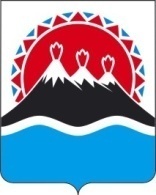 СЛУЖБА ОХРАНЫОБЪЕКТОВ КУЛЬТУРНОГО НАСЛЕДИЯКАМЧАТСКОГО КРАЯПРИКАЗ  № __Об утверждении требований к закупаемым Службой охраны объектов культурного наследия Камчатского края отдельным видам товаров, работ, услуг (в том числе предельных цен товаров, работ, услуг)№ п/пКод по ОКПД2 Наименование отдельного вида товаров, работ, услугЕд. изм.Ед. изм.Требования к потребительским свойствам (в том числе качеству) и иным характеристикам (в том числе предельные цены) к нимТребования к потребительским свойствам (в том числе качеству) и иным характеристикам (в том числе предельные цены) к нимТребования к потребительским свойствам (в том числе качеству) и иным характеристикам (в том числе предельные цены) к нимТребования к потребительским свойствам (в том числе качеству) и иным характеристикам (в том числе предельные цены) к нимТребования к потребительским свойствам (в том числе качеству) и иным характеристикам (в том числе предельные цены) к ним№ п/пКод по ОКПД2 Наименование отдельного вида товаров, работ, услугкод по ОКЕИнаимено-ваниехарактеристиказначение характеристикизначение характеристикизначение характеристикизначение характеристики№ п/пКод по ОКПД2 Наименование отдельного вида товаров, работ, услугкод по ОКЕИнаимено-ваниехарактеристикаГосударственный гражданский служащий, замещающий должность категории «руководители» высшей и главной групп должностейГосударственный гражданский служащий, замещающий должность категории «руководители» высшей и главной групп должностейГосударственный гражданский служащий, замещающий должность категории «специалисты» главной, ведущей и старшей групп должностей Государственный гражданский служащий, замещающий должность категории «специалисты» главной, ведущей и старшей групп должностей 1234567788126.20.11Компьютеры портативные массой не более 10 кг такие, как ноутбуки, планшетные компьютеры, карманные компьютеры, в том числе совмещающие функции мобильного телефонного аппарата, электронные записные книжки и аналогичная компьютерная техника. Пояснения по требуемой продукции: ноутбуки, планшетные компьютерыНоутбукиНоутбукиНоутбукиНоутбукиНоутбукиНоутбукиНоутбуки126.20.11Компьютеры портативные массой не более 10 кг такие, как ноутбуки, планшетные компьютеры, карманные компьютеры, в том числе совмещающие функции мобильного телефонного аппарата, электронные записные книжки и аналогичная компьютерная техника. Пояснения по требуемой продукции: ноутбуки, планшетные компьютерыразмер и тип экранане более 17 дюймов, IPSне более 17 дюймов, IPSне более 17 дюймов, IPSне более 17 дюймов, IPS126.20.11Компьютеры портативные массой не более 10 кг такие, как ноутбуки, планшетные компьютеры, карманные компьютеры, в том числе совмещающие функции мобильного телефонного аппарата, электронные записные книжки и аналогичная компьютерная техника. Пояснения по требуемой продукции: ноутбуки, планшетные компьютерывесне более 5 кгне более 5 кгне более 5 кгне более 5 кг126.20.11Компьютеры портативные массой не более 10 кг такие, как ноутбуки, планшетные компьютеры, карманные компьютеры, в том числе совмещающие функции мобильного телефонного аппарата, электронные записные книжки и аналогичная компьютерная техника. Пояснения по требуемой продукции: ноутбуки, планшетные компьютерытип процессораX64 X64 X64 X64 126.20.11Компьютеры портативные массой не более 10 кг такие, как ноутбуки, планшетные компьютеры, карманные компьютеры, в том числе совмещающие функции мобильного телефонного аппарата, электронные записные книжки и аналогичная компьютерная техника. Пояснения по требуемой продукции: ноутбуки, планшетные компьютерычастота процессоране более 3,5 ГГц не более 3,5 ГГц не более 3,5 ГГц не более 3,5 ГГц 126.20.11Компьютеры портативные массой не более 10 кг такие, как ноутбуки, планшетные компьютеры, карманные компьютеры, в том числе совмещающие функции мобильного телефонного аппарата, электронные записные книжки и аналогичная компьютерная техника. Пояснения по требуемой продукции: ноутбуки, планшетные компьютерыразмер оперативной памятине менее 8, но не более 12 Gb DDR3не менее 8, но не более 12 Gb DDR3не менее 8, но не более 12 Gb DDR3не менее 8, но не более 12 Gb DDR3126.20.11Компьютеры портативные массой не более 10 кг такие, как ноутбуки, планшетные компьютеры, карманные компьютеры, в том числе совмещающие функции мобильного телефонного аппарата, электронные записные книжки и аналогичная компьютерная техника. Пояснения по требуемой продукции: ноутбуки, планшетные компьютерыобъем накопителяне более 1 Тб не более 1 Тб не более 1 Тб не более 1 Тб 126.20.11Компьютеры портативные массой не более 10 кг такие, как ноутбуки, планшетные компьютеры, карманные компьютеры, в том числе совмещающие функции мобильного телефонного аппарата, электронные записные книжки и аналогичная компьютерная техника. Пояснения по требуемой продукции: ноутбуки, планшетные компьютерытип жесткого дискаSSD+HDDSSD+HDDHDDHDD126.20.11Компьютеры портативные массой не более 10 кг такие, как ноутбуки, планшетные компьютеры, карманные компьютеры, в том числе совмещающие функции мобильного телефонного аппарата, электронные записные книжки и аналогичная компьютерная техника. Пояснения по требуемой продукции: ноутбуки, планшетные компьютерыоптический привод DVD-RW  DVD-RW  DVD-RW  DVD-RW 126.20.11Компьютеры портативные массой не более 10 кг такие, как ноутбуки, планшетные компьютеры, карманные компьютеры, в том числе совмещающие функции мобильного телефонного аппарата, электронные записные книжки и аналогичная компьютерная техника. Пояснения по требуемой продукции: ноутбуки, планшетные компьютерыналичие модулей требуется Wi-Fi, Bluetooth, поддержка 3G (UMTS), 4G, LTE, HSPA+требуется Wi-Fi, Bluetooth, поддержка 3G (UMTS), 4G, LTE, HSPA+требуется Wi-Fi, Bluetooth, поддержка 3G (UMTS), 4G, LTE, HSPA+требуется Wi-Fi, Bluetooth, поддержка 3G (UMTS), 4G, LTE, HSPA+126.20.11Компьютеры портативные массой не более 10 кг такие, как ноутбуки, планшетные компьютеры, карманные компьютеры, в том числе совмещающие функции мобильного телефонного аппарата, электронные записные книжки и аналогичная компьютерная техника. Пояснения по требуемой продукции: ноутбуки, планшетные компьютерытип видеоадаптерадискретныйдискретныйдискретныйдискретный126.20.11Компьютеры портативные массой не более 10 кг такие, как ноутбуки, планшетные компьютеры, карманные компьютеры, в том числе совмещающие функции мобильного телефонного аппарата, электронные записные книжки и аналогичная компьютерная техника. Пояснения по требуемой продукции: ноутбуки, планшетные компьютерывремя работыАвтономное время работы с текстомне менее 4 часов до 11 часовАвтономное время работы с текстомне менее 4 часов до 11 часовАвтономное время работы с текстомне менее 4 часов до 11 часовАвтономное время работы с текстомне менее 4 часов до 11 часов126.20.11Компьютеры портативные массой не более 10 кг такие, как ноутбуки, планшетные компьютеры, карманные компьютеры, в том числе совмещающие функции мобильного телефонного аппарата, электронные записные книжки и аналогичная компьютерная техника. Пояснения по требуемой продукции: ноутбуки, планшетные компьютерыоперационная системаWindows 7 и вышеWindows 7 и вышеWindows 7 и вышеWindows 7 и выше126.20.11Компьютеры портативные массой не более 10 кг такие, как ноутбуки, планшетные компьютеры, карманные компьютеры, в том числе совмещающие функции мобильного телефонного аппарата, электронные записные книжки и аналогичная компьютерная техника. Пояснения по требуемой продукции: ноутбуки, планшетные компьютерыпредустановленное программное обеспечениеMicrosoft office, Adobe reader, adobe flash, архиваторMicrosoft office, Adobe reader, adobe flash, архиваторMicrosoft office, Adobe reader, adobe flash, архиваторMicrosoft office, Adobe reader, adobe flash, архиватор126.20.11Компьютеры портативные массой не более 10 кг такие, как ноутбуки, планшетные компьютеры, карманные компьютеры, в том числе совмещающие функции мобильного телефонного аппарата, электронные записные книжки и аналогичная компьютерная техника. Пояснения по требуемой продукции: ноутбуки, планшетные компьютеры 383руб. предельная цена65 000,0065 000,0065 000,0065 000,00126.20.11Компьютеры портативные массой не более 10 кг такие, как ноутбуки, планшетные компьютеры, карманные компьютеры, в том числе совмещающие функции мобильного телефонного аппарата, электронные записные книжки и аналогичная компьютерная техника. Пояснения по требуемой продукции: ноутбуки, планшетные компьютерыПланшетные компьютерыПланшетные компьютерыПланшетные компьютерыПланшетные компьютерыПланшетные компьютерыПланшетные компьютерыПланшетные компьютеры126.20.11Компьютеры портативные массой не более 10 кг такие, как ноутбуки, планшетные компьютеры, карманные компьютеры, в том числе совмещающие функции мобильного телефонного аппарата, электронные записные книжки и аналогичная компьютерная техника. Пояснения по требуемой продукции: ноутбуки, планшетные компьютерыразмер и тип экранане более 13 дюймов, IPSне более 13 дюймов, IPSне более 13 дюймов, IPSне более 13 дюймов, IPS126.20.11Компьютеры портативные массой не более 10 кг такие, как ноутбуки, планшетные компьютеры, карманные компьютеры, в том числе совмещающие функции мобильного телефонного аппарата, электронные записные книжки и аналогичная компьютерная техника. Пояснения по требуемой продукции: ноутбуки, планшетные компьютерывесне более 1 кгне более 1 кгне более 1 кгне более 1 кг126.20.11Компьютеры портативные массой не более 10 кг такие, как ноутбуки, планшетные компьютеры, карманные компьютеры, в том числе совмещающие функции мобильного телефонного аппарата, электронные записные книжки и аналогичная компьютерная техника. Пояснения по требуемой продукции: ноутбуки, планшетные компьютерытип процессораX64 X64 X64 X64 126.20.11Компьютеры портативные массой не более 10 кг такие, как ноутбуки, планшетные компьютеры, карманные компьютеры, в том числе совмещающие функции мобильного телефонного аппарата, электронные записные книжки и аналогичная компьютерная техника. Пояснения по требуемой продукции: ноутбуки, планшетные компьютерычастота процессораНе менее 2,2, но не более 3,5 ГГц Не менее 2,2, но не более 3,5 ГГц Не менее 2,2, но не более 3,5 ГГц Не менее 2,2, но не более 3,5 ГГц 126.20.11Компьютеры портативные массой не более 10 кг такие, как ноутбуки, планшетные компьютеры, карманные компьютеры, в том числе совмещающие функции мобильного телефонного аппарата, электронные записные книжки и аналогичная компьютерная техника. Пояснения по требуемой продукции: ноутбуки, планшетные компьютерыразмер оперативной памятине менее 4 Gb,не более 8 Gb, DDR3 не менее 4 Gb,не более 8 Gb, DDR3 не менее 4 Gb DDR3 не менее 4 Gb DDR3 126.20.11Компьютеры портативные массой не более 10 кг такие, как ноутбуки, планшетные компьютеры, карманные компьютеры, в том числе совмещающие функции мобильного телефонного аппарата, электронные записные книжки и аналогичная компьютерная техника. Пояснения по требуемой продукции: ноутбуки, планшетные компьютерыобъем накопителяне более 128 Гб не более 128 Гб не более 128 Гб не более 128 Гб 126.20.11Компьютеры портативные массой не более 10 кг такие, как ноутбуки, планшетные компьютеры, карманные компьютеры, в том числе совмещающие функции мобильного телефонного аппарата, электронные записные книжки и аналогичная компьютерная техника. Пояснения по требуемой продукции: ноутбуки, планшетные компьютерытип жесткого дискаSSD+HDDSSD+HDDSSD+HDDSSD+HDD126.20.11Компьютеры портативные массой не более 10 кг такие, как ноутбуки, планшетные компьютеры, карманные компьютеры, в том числе совмещающие функции мобильного телефонного аппарата, электронные записные книжки и аналогичная компьютерная техника. Пояснения по требуемой продукции: ноутбуки, планшетные компьютерыоптический приводDVD-RW DVD-RW DVD-RW DVD-RW 126.20.11Компьютеры портативные массой не более 10 кг такие, как ноутбуки, планшетные компьютеры, карманные компьютеры, в том числе совмещающие функции мобильного телефонного аппарата, электронные записные книжки и аналогичная компьютерная техника. Пояснения по требуемой продукции: ноутбуки, планшетные компьютерыналичие модулей требуется Wi-Fi, Bluetooth,поддержка 3G (UMTS), 4Gтребуется Wi-Fi, Bluetooth,поддержка 3G (UMTS), 4Gтребуется Wi-Fi, Bluetooth,поддержка 3G (UMTS), 4Gтребуется Wi-Fi, Bluetooth,поддержка 3G (UMTS), 4G126.20.11Компьютеры портативные массой не более 10 кг такие, как ноутбуки, планшетные компьютеры, карманные компьютеры, в том числе совмещающие функции мобильного телефонного аппарата, электронные записные книжки и аналогичная компьютерная техника. Пояснения по требуемой продукции: ноутбуки, планшетные компьютерытип видеоадаптерадискретныйдискретныйдискретныйдискретный126.20.11Компьютеры портативные массой не более 10 кг такие, как ноутбуки, планшетные компьютеры, карманные компьютеры, в том числе совмещающие функции мобильного телефонного аппарата, электронные записные книжки и аналогичная компьютерная техника. Пояснения по требуемой продукции: ноутбуки, планшетные компьютерывремя работы с текстомАвтономное время работы с текстомне менее 6 часов до 12 часовАвтономное время работы с текстомне менее 6 часов до 12 часовАвтономное время работы с текстомне менее 6 часов до 12 часовАвтономное время работы с текстомне менее 6 часов до 12 часов126.20.11Компьютеры портативные массой не более 10 кг такие, как ноутбуки, планшетные компьютеры, карманные компьютеры, в том числе совмещающие функции мобильного телефонного аппарата, электронные записные книжки и аналогичная компьютерная техника. Пояснения по требуемой продукции: ноутбуки, планшетные компьютерыоперационная системаWindows 8 и вышеWindows 8 и вышеWindows 8 и вышеWindows 8 и выше126.20.11Компьютеры портативные массой не более 10 кг такие, как ноутбуки, планшетные компьютеры, карманные компьютеры, в том числе совмещающие функции мобильного телефонного аппарата, электронные записные книжки и аналогичная компьютерная техника. Пояснения по требуемой продукции: ноутбуки, планшетные компьютерыпредустановленное программное обеспечениеMicrosoft office, Adobe reader, adobe flash, архиваторMicrosoft office, Adobe reader, adobe flash, архиваторMicrosoft office, Adobe reader, adobe flash, архиваторMicrosoft office, Adobe reader, adobe flash, архиватор126.20.11Компьютеры портативные массой не более 10 кг такие, как ноутбуки, планшетные компьютеры, карманные компьютеры, в том числе совмещающие функции мобильного телефонного аппарата, электронные записные книжки и аналогичная компьютерная техника. Пояснения по требуемой продукции: ноутбуки, планшетные компьютеры383 руб. предельная цена50 000,0050 000,0050 000,0050 000,00226.20.15Машины вычислительные электронные цифровые прочие, содержащие или не содержащие в одном корпусе одно или два из следующих устройств для автоматической обработки данных: запоминающие устройства, устройства ввода, устройства вывода.Пояснения по требуемой продукции:компьютеры персональные настольные, рабочие станции выводатип (моноблок/системный блок и монитор)моноблок/системный блок и монитормоноблок/системный блок и мониторсистемный блок и мониторсистемный блок и монитор226.20.15Машины вычислительные электронные цифровые прочие, содержащие или не содержащие в одном корпусе одно или два из следующих устройств для автоматической обработки данных: запоминающие устройства, устройства ввода, устройства вывода.Пояснения по требуемой продукции:компьютеры персональные настольные, рабочие станции выводаразмер экрана/монитораот 24 дюймов, но не более 27 дюймов, разрешение не более 1920*1200 пикселейот 24 дюймов, но не более 27 дюймов, разрешение не более 1920*1200 пикселейот 24 дюймов, но не более 27 дюймов, разрешение не более 1920*1200 пикселейот 24 дюймов, но не более 27 дюймов, разрешение не более 1920*1200 пикселей226.20.15Машины вычислительные электронные цифровые прочие, содержащие или не содержащие в одном корпусе одно или два из следующих устройств для автоматической обработки данных: запоминающие устройства, устройства ввода, устройства вывода.Пояснения по требуемой продукции:компьютеры персональные настольные, рабочие станции выводатип процессораX64 X64 X64 X64 226.20.15Машины вычислительные электронные цифровые прочие, содержащие или не содержащие в одном корпусе одно или два из следующих устройств для автоматической обработки данных: запоминающие устройства, устройства ввода, устройства вывода.Пояснения по требуемой продукции:компьютеры персональные настольные, рабочие станции выводачастота процессоране более 4 ГГцне более 4 ГГцне более 4 ГГцне более 4 ГГц226.20.15Машины вычислительные электронные цифровые прочие, содержащие или не содержащие в одном корпусе одно или два из следующих устройств для автоматической обработки данных: запоминающие устройства, устройства ввода, устройства вывода.Пояснения по требуемой продукции:компьютеры персональные настольные, рабочие станции выводаразмер оперативной памятиНе менее 8 Gb, но не более 32 Gb, DDR3Не менее 8 Gb, но не более 32 Gb, DDR3Не менее 8 Gb, но не более 32 Gb, DDR3Не менее 8 Gb, но не более 32 Gb, DDR3226.20.15Машины вычислительные электронные цифровые прочие, содержащие или не содержащие в одном корпусе одно или два из следующих устройств для автоматической обработки данных: запоминающие устройства, устройства ввода, устройства вывода.Пояснения по требуемой продукции:компьютеры персональные настольные, рабочие станции выводаобъем накопителяне менее 1 Тб  не менее 1 Тб  не менее 1 Тб  не менее 1 Тб  226.20.15Машины вычислительные электронные цифровые прочие, содержащие или не содержащие в одном корпусе одно или два из следующих устройств для автоматической обработки данных: запоминающие устройства, устройства ввода, устройства вывода.Пояснения по требуемой продукции:компьютеры персональные настольные, рабочие станции выводатип жесткого дискаSSD+HDDSSD+HDDHDDHDD226.20.15Машины вычислительные электронные цифровые прочие, содержащие или не содержащие в одном корпусе одно или два из следующих устройств для автоматической обработки данных: запоминающие устройства, устройства ввода, устройства вывода.Пояснения по требуемой продукции:компьютеры персональные настольные, рабочие станции выводаоптический приводDVD-RW DVD-RW DVD-RW DVD-RW 226.20.15Машины вычислительные электронные цифровые прочие, содержащие или не содержащие в одном корпусе одно или два из следующих устройств для автоматической обработки данных: запоминающие устройства, устройства ввода, устройства вывода.Пояснения по требуемой продукции:компьютеры персональные настольные, рабочие станции выводатип видеоадаптерадискретныйдискретныйдискретный или встроенныйдискретный или встроенный226.20.15Машины вычислительные электронные цифровые прочие, содержащие или не содержащие в одном корпусе одно или два из следующих устройств для автоматической обработки данных: запоминающие устройства, устройства ввода, устройства вывода.Пояснения по требуемой продукции:компьютеры персональные настольные, рабочие станции выводаоперационная системаWindows 7 и вышеWindows 7 и вышеWindows 7 и вышеWindows 7 и выше226.20.15Машины вычислительные электронные цифровые прочие, содержащие или не содержащие в одном корпусе одно или два из следующих устройств для автоматической обработки данных: запоминающие устройства, устройства ввода, устройства вывода.Пояснения по требуемой продукции:компьютеры персональные настольные, рабочие станции выводапредустановленное программное обеспечениеMicrosoft office, Adobe reader, adobe flash, архиваторMicrosoft office, Adobe reader, adobe flash, архиваторMicrosoft office, Adobe reader, adobe flash, архиваторMicrosoft office, Adobe reader, adobe flash, архиватор226.20.15Машины вычислительные электронные цифровые прочие, содержащие или не содержащие в одном корпусе одно или два из следующих устройств для автоматической обработки данных: запоминающие устройства, устройства ввода, устройства вывода.Пояснения по требуемой продукции:компьютеры персональные настольные, рабочие станции вывода 383руб. предельная цена85 000,0085 000,0075 000,0075 000,00326.20.16Устройства ввода/вывода данных, содержащие или не содержащие в одном корпусе запоминающие устройства.
Пояснения по требуемой продукции: принтеры, сканеры, многофункциональные устройстваПринтерыПринтерыПринтерыПринтерыПринтерыПринтерыПринтеры326.20.16Устройства ввода/вывода данных, содержащие или не содержащие в одном корпусе запоминающие устройства.
Пояснения по требуемой продукции: принтеры, сканеры, многофункциональные устройстваметод печати (струйный/лазерный)лазерныйлазерныйлазерныйлазерный326.20.16Устройства ввода/вывода данных, содержащие или не содержащие в одном корпусе запоминающие устройства.
Пояснения по требуемой продукции: принтеры, сканеры, многофункциональные устройствацветность(цветной/черно-белый)цветной, черно-белый цветной, черно-белый черно-белыйчерно-белый326.20.16Устройства ввода/вывода данных, содержащие или не содержащие в одном корпусе запоминающие устройства.
Пояснения по требуемой продукции: принтеры, сканеры, многофункциональные устройствамаксимальный форматА4А4А4А4326.20.16Устройства ввода/вывода данных, содержащие или не содержащие в одном корпусе запоминающие устройства.
Пояснения по требуемой продукции: принтеры, сканеры, многофункциональные устройства листов/минскорость печатине менее 40не менее 40не менее 24не менее 24326.20.16Устройства ввода/вывода данных, содержащие или не содержащие в одном корпусе запоминающие устройства.
Пояснения по требуемой продукции: принтеры, сканеры, многофункциональные устройстваналичие дополнительных модулей и интерфейсов наличие сетевого интерфейса, устройства чтения карт памяти наличие сетевого интерфейса, устройства чтения карт памяти наличие сетевого интерфейса, устройства чтения карт памяти наличие сетевого интерфейса, устройства чтения карт памяти 326.20.16Устройства ввода/вывода данных, содержащие или не содержащие в одном корпусе запоминающие устройства.
Пояснения по требуемой продукции: принтеры, сканеры, многофункциональные устройства383руб.предельная цена40 000,0040 000,0020 000,0020 000,00326.20.16Устройства ввода/вывода данных, содержащие или не содержащие в одном корпусе запоминающие устройства.
Пояснения по требуемой продукции: принтеры, сканеры, многофункциональные устройстваСканерыСканерыСканерыСканерыСканерыСканерыСканеры326.20.16Устройства ввода/вывода данных, содержащие или не содержащие в одном корпусе запоминающие устройства.
Пояснения по требуемой продукции: принтеры, сканеры, многофункциональные устройстваразрешение сканированиядо 1200х1200 dpiдо 1200х1200 dpiдо 1200х1200 dpiдо 1200х1200 dpi326.20.16Устройства ввода/вывода данных, содержащие или не содержащие в одном корпусе запоминающие устройства.
Пояснения по требуемой продукции: принтеры, сканеры, многофункциональные устройстваскорость сканированияне менее 50 стр./мин.не менее 50 стр./мин.не менее 50 стр./мин.не менее 50 стр./мин.326.20.16Устройства ввода/вывода данных, содержащие или не содержащие в одном корпусе запоминающие устройства.
Пояснения по требуемой продукции: принтеры, сканеры, многофункциональные устройстваналичие дополнительных модулей и интерфейсов наличие сетевого интерфейса, устройства чтения карт памятиналичие сетевого интерфейса, устройства чтения карт памятиналичие сетевого интерфейса, устройства чтения карт памятиналичие сетевого интерфейса, устройства чтения карт памяти326.20.16Устройства ввода/вывода данных, содержащие или не содержащие в одном корпусе запоминающие устройства.
Пояснения по требуемой продукции: принтеры, сканеры, многофункциональные устройства383руб.предельная цена60 000,0060 000,0020 000,0020 000,00326.20.16Устройства ввода/вывода данных, содержащие или не содержащие в одном корпусе запоминающие устройства.
Пояснения по требуемой продукции: принтеры, сканеры, многофункциональные устройстваМногофункциональные устройстваМногофункциональные устройстваМногофункциональные устройстваМногофункциональные устройстваМногофункциональные устройстваМногофункциональные устройстваМногофункциональные устройства326.20.16Устройства ввода/вывода данных, содержащие или не содержащие в одном корпусе запоминающие устройства.
Пояснения по требуемой продукции: принтеры, сканеры, многофункциональные устройстваметод печати (струйный/лазерный) лазерный лазерный лазерный лазерный 326.20.16Устройства ввода/вывода данных, содержащие или не содержащие в одном корпусе запоминающие устройства.
Пояснения по требуемой продукции: принтеры, сканеры, многофункциональные устройстваразрешение сканирования до 1200х1200 dpiдо 1200х1200 dpiдо 1200х1200 dpiдо 1200х1200 dpi326.20.16Устройства ввода/вывода данных, содержащие или не содержащие в одном корпусе запоминающие устройства.
Пояснения по требуемой продукции: принтеры, сканеры, многофункциональные устройствацветность (цветной/черно-белый)цветной, черно-белыйцветной, черно-белыйчерно-белыйчерно-белый326.20.16Устройства ввода/вывода данных, содержащие или не содержащие в одном корпусе запоминающие устройства.
Пояснения по требуемой продукции: принтеры, сканеры, многофункциональные устройствамаксимальный форматА3, А4А3, А4А4А4326.20.16Устройства ввода/вывода данных, содержащие или не содержащие в одном корпусе запоминающие устройства.
Пояснения по требуемой продукции: принтеры, сканеры, многофункциональные устройстваскорость печати/сканированияот 28 до 30 стр./минот 28 до 30 стр./минот 28 до 30 стр./минот 28 до 30 стр./мин326.20.16Устройства ввода/вывода данных, содержащие или не содержащие в одном корпусе запоминающие устройства.
Пояснения по требуемой продукции: принтеры, сканеры, многофункциональные устройстваналичие дополнительных модулей и интерфейсов наличие сетевого интерфейса, устройства чтения карт памятиналичие сетевого интерфейса, устройства чтения карт памятиналичие сетевого интерфейса, устройства чтения карт памятиналичие сетевого интерфейса, устройства чтения карт памяти326.20.16Устройства ввода/вывода данных, содержащие или не содержащие в одном корпусе запоминающие устройства.
Пояснения по требуемой продукции: принтеры, сканеры, многофункциональные устройства383руб.предельная цена60 000,0060 000,0040 000,0040 000,00426.30.11Аппаратура коммуникационная передающая с приемными устройствами.Пояснения по требуемой продукции: телефоны мобильныетип устройства (телефон/смартфон)смартфонсмартфонсмартфонсмартфон426.30.11Аппаратура коммуникационная передающая с приемными устройствами.Пояснения по требуемой продукции: телефоны мобильныеподдерживаемые стандартыGSM; CDMAGSM; CDMAGSM; CDMAGSM; CDMA426.30.11Аппаратура коммуникационная передающая с приемными устройствами.Пояснения по требуемой продукции: телефоны мобильныеоперационная системаIos; Android; WindowsIos; Android; WindowsIos; Android; WindowsIos; Android; Windows426.30.11Аппаратура коммуникационная передающая с приемными устройствами.Пояснения по требуемой продукции: телефоны мобильныевремя работы5 часов и более5 часов и более5 часов и более5 часов и более426.30.11Аппаратура коммуникационная передающая с приемными устройствами.Пояснения по требуемой продукции: телефоны мобильные метод управления (сенсорный/кнопочный)сенсорныйсенсорныйсенсорныйсенсорный426.30.11Аппаратура коммуникационная передающая с приемными устройствами.Пояснения по требуемой продукции: телефоны мобильныеколичество SIM-карт1 и более1 и более1 и более1 и более426.30.11Аппаратура коммуникационная передающая с приемными устройствами.Пояснения по требуемой продукции: телефоны мобильныеналичие модулей и интерфейсов наличие Wi-Fi, Bluetooth, USB, GPSналичие Wi-Fi, Bluetooth, USB, GPSналичие Wi-Fi, Bluetooth, USB, GPSналичие Wi-Fi, Bluetooth, USB, GPS426.30.11Аппаратура коммуникационная передающая с приемными устройствами.Пояснения по требуемой продукции: телефоны мобильные383руб.стоимость годового владения оборудованием (включая договоры технической поддержки, обслуживания,сервисные договоры) из расчета на одного абонента (одну единицу трафика) в течение всего срока службыежемесячные расходы не более 4,0 тыс. рублей включительно ежемесячные расходы не более 4,0 тыс. рублей включительно ежемесячные расходы не более 2,0 тыс. рублей включительно ежемесячные расходы не более 2,0 тыс. рублей включительно 426.30.11Аппаратура коммуникационная передающая с приемными устройствами.Пояснения по требуемой продукции: телефоны мобильные383руб.предельная цена10 000,0010 000,007 000,007 000,00531.01.11Мебель металлическая для офисов.материал (металл) железо, алюминий железо, алюминий железо, алюминий железо, алюминий 531.01.11Мебель металлическая для офисов.обивочные материалыпредельное значение - кожа натуральная; возможные значения: искусственная кожа, мебельный (искусственный) мех, искусственная замша (микрофибра), ткань, нетканые материалыпредельное значение - кожа натуральная; возможные значения: искусственная кожа, мебельный (искусственный) мех, искусственная замша (микрофибра), ткань, нетканые материалыпредельное значение - кожа натуральная; возможные значения: искусственная кожа, мебельный (искусственный) мех, искусственная замша (микрофибра), ткань, нетканые материалыпредельное значение - искусственная кожа; возможные значения: мебельный (искусственный) мех, искусственная замша (микрофибра), ткань, нетканые материалы531.01.11Мебель металлическая для офисов.383руб.предельная цена40 000,0040 000,0040 000,0020 000,00625.99.21.Сейфы, контейнеры и двери упрочненные металлические бронированные или армированные, ящики, предназначенные для хранения денег и документов, и аналогичные изделия из недрагоценных металлов. Пояснения по закупаемой продукции: сейф металлический с кодовым замком383руб.Металл, огнезащита, кодовый замокМеталл, огнезащита, кодовый замокМеталл, огнезащита, кодовый замокМеталл, огнезащита, кодовый замокМеталл, огнезащита, кодовый замок625.99.21.Сейфы, контейнеры и двери упрочненные металлические бронированные или армированные, ящики, предназначенные для хранения денег и документов, и аналогичные изделия из недрагоценных металлов. Пояснения по закупаемой продукции: сейф металлический с кодовым замком383руб.предельная ценапредельная цена40 000,0040 000,0025 000,00731.01.12.столы письменные деревянные для офисов, административных помещений383руб.материал (вид древесины)материал (вид древесины)Предельное значение-массив древесины «ценных» пород (твердолиственных и тропических); возможные значения древесина хвойных и мягколиственных пород: береза, лиственница, сосна, ельПредельное значение-массив древесины «ценных» пород (твердолиственных и тропических); возможные значения древесина хвойных и мягколиственных пород: береза, лиственница, сосна, ельвозможные значения древесина хвойных и мягколиственных пород: береза, лиственница, сосна, ель731.01.12.столы письменные деревянные для офисов, административных помещений383руб.предельная ценапредельная цена50 000,0050 000,0017 000,00831.01.12.Мебель деревянная для офисов. Пояснения по закупаемой продукции:стол компьютерный383руб.материал (вид древесины)материал (вид древесины)--возможные значения древесина хвойных и мягколиственных пород: береза, лиственница, сосна, ель831.01.12.Мебель деревянная для офисов. Пояснения по закупаемой продукции:стол компьютерный383руб.предельная ценапредельная цена--15 000,00